INFORMATIONS A L'ATTENTION DU SIGNATAIREIDENTIFICATION DE LA STRUCTURE ET DE SON REPRESENTANT LEGALIDENTIFICATION DE L'OPERATION FAISANT L'OBJET DE LA DEMANDE D'AIDE FEADERSe reporter au formulaire de demande d'aideEngagements du représentant légalDESCRIPTION DES MARCHES PREVUS POUR LA MISE EN œuvre DE L'OPERATIONSi l'opération fait l'objet de plus de deux marchés, veuillez remplir plusieurs exemplaires de ce formulaire.Les informations recueillies font l’objet d’un traitement informatique destiné à instruire votre dossier de demande d’aide publique. Conformément à la loi «informatique et libertés» du 6 janvier 1978, vous bénéficiez d’un droit d’accès, et de rectification touchant les informations qui vous concernent. Si vous souhaitez exercer ce droit et obtenir communication des informations vous concernant, veuillez-vous adresser à : DRAAF AUVERGNE, SREFAT, Site de Marmilhat, B.P. 45, 63370 LEMPDES.A ce stade, les données contenues dans le présent formulaire seront communiquées uniquement aux différents financeurs de votre dossier.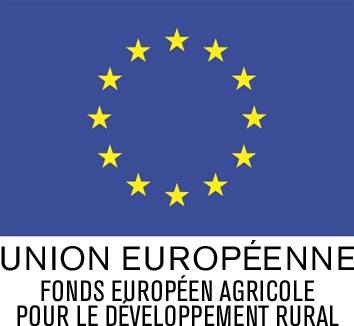 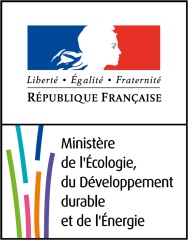 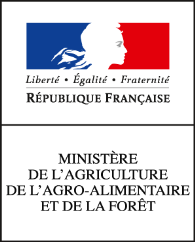 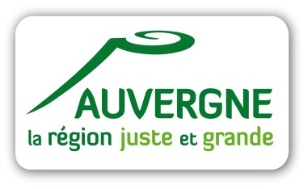 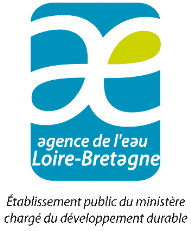 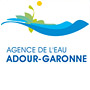 annexe n°1 au formulaire de demande d’aide :confirmation du respect des règlesde la commande publique
(dans le cadre d'une demande d'aide au titre du Plan de Développement Rural Hexagonal)Transmettez  l’original à la DRAAF Auvergne avec votre demande d'aide et conservez un exemplaire.Les bénéficiaires soumis au code des marchés publics :- l'Etat et ses établissements publics, autres que ceux ayant un caractère industriel et commercial,- les collectivités territoriales et les établissements publics locaux,- un organisme de droit privé mandataire d'un organisme soumis au code des marchés publics,- un organisme de droit privé ou public ayant décidé d'appliquer le code des marchés publics.Les bénéficiaires soumis à l'ordonnance n°2005-649 :- les organismes privés ou publics reconnus de droit publicDans quel cas remplir ce formulaire ?Ce formulaire doit être rempli et joint à la demande d'aide FEADER lorsque celle-ci est présentée par :un service de l'État, un établissement public de l'Etat autre qu'ayant un caractère industriel et commercial,une collectivité territoriale, un établissement public local,un organisme de droit privé mandataire d’un organisme soumis au code des marchés publics,un organisme de droit privé ou public ayant décidé d’appliquer le code des marchés publics,tout pouvoir adjudicateur soumis à l'ordonnance n° 2005-649 du 6 juin 2005 relative aux marchés passés par certaines personnes publiques ou privées non soumises au code des marchés publics et au décret n° 2005-1742 du 30 décembre 2005.Rappel de la réglementationLe respect des règles de la commande publiqueLes règlements européens encadrant les fonds européens structurels et d’investissements précisent que les bénéficiaires d'aides européennes doivent respecter les règles de la commande publique lorsqu'ils sont soumis au code des marchés publics ou à l'ordonnance n°2005-649 du 25 juin 2005 relative aux marchés par certaines personnes publiques ou privées non soumises au code des marchés publics.Le commencement d'exécution de l'opérationLa date de commencement du marché public constitue un commencement d'exécution de l'opération FEADER et à ce titre, la date du commencement du marché public doit être postérieure à la date autorisée pour le commencement de l'opération FEADER.Concernant le commencement d'exécution de l'opération, la date à prendre en compte pour vérifier que le marché n'a pas commencé avant la date de commencement d'exécution FEADER est la date d'effet de la tranche du marché public qui concerne l'opération FEADER. Si un marché n'a pas de lien direct avec l'opération FEADER, il n'est pas à prendre en compte.Dans le cadre du code des marchés publics, les marchés d'un montant supérieur à 15 000 Euros HT sont notifiés avant tout commencement d'exécution. Dans le cadre de l'ordonnance de 2005, les marchés sont notifiés lorsqu'ils sont passés dans le cadre d'une procédure formalisée.Pour les marchés passés selon une procédure formalisée, la notification consiste en un envoi d'une copie du marché signé au titulaire. La date de notification est la date de réception de cette copie par le titulaire.Pour les marchés passés selon une procédure adaptée ou pour les marchés soumis à l'ordonnance de 2005 et passés sans procédure formalisée, aucun formalisme n'est prescrit. La réception par le titulaire d'une lettre de commande, d'un contrat signé, ou encore d'un devis signé peut valoir notification du marché.Cas particuliers :Marché à tranches conditionnelles : le commencement d'exécution correspondra à la date de décision d’affermissement de la tranche correspondant à l'opération FEADER.Marché à bons de commandes : le commencement d'exécution correspondra à la date de la notification du premier bon de commande concernant l'opération FEADER.Accords-cadre et marchés subséquents : la date d'effet sera la date de notification du marché subséquent.Marché de maîtrise d'œuvre : les marchés de maîtrise d'œuvre concernent la réalisation d'éléments de conception et d'assistance.Sanctions éventuellesEn cas de non-respect d'une ou plusieurs règles de passation des marchés publics pour la réalisation de l’opération subventionnée par le FEADER, une décision de déchéance totale de l'aide pourra être prise.N° SIRET RAISON SOCIALE STATUT JURIDIQUE : Exemples ; établissement public, collectivité, EPCI, association syndicale autorisée, association loi 1901…NOM du représentant légal : Prénom du représentant légal : Qualité du représentant légal :  (Exemples : président, directeur, maire...)Code du dispositif d'aide :  Intitulé de l'opération : reporter celui indiqué en en-tête du formulaire de demande d'aide Je suis informé(e) que la date de commencement du marché public constitue un commencement d'exécution de l'opération FEADER et qu'à ce titre, la date du commencement du marché public doit être postérieure à la date autorisée pour le commencement de l'opération FEADER, telle que définie dans la notice explicative du dispositif d'aide dans le cadre duquel je dépose une demande d'aide. A défaut, l'opération FEADER sera considérée comme inéligible. Je m'engage à respecter les règles de passation des marchés publics pour l'opération identifiée ci-dessus pour laquelle j'ai demandé une aide FEADER. Ce(s) marché(s) sont décrits dans le(s) tableau(x) ci-dessous.Objet du marché : Objet du marché : Montant du marché €Procédure  Dispense           Adaptée                FormaliséeType de marché  Travaux                           Fournitures ou servicesType de marché  Accord-cadre  Marché à bons de commande  Marché à tranches conditionnelles  Autres :Publicité  Publicité non obligatoire  BOAMP  JAL  Profil acheteur  JOUE  Autres Objet du marché : ________________________________________________________Objet du marché : ________________________________________________________Montant du marché €Procédure  Dispense            Adaptée                 FormaliséeType de marché  Travaux                           Fournitures ou servicesType de marché  Accord-cadre  Marché à bons de commande  Marché à tranches conditionnelles  Autres : Publicité  Publicité non obligatoire  BOAMP  JAL  Profil acheteur  JOUE  Autres : Certifié exact et sincère,  le    (renseigner la date au format jour/mois/année)Nom, prénom et qualité du représentant légal de la structure : Cachet et signature :